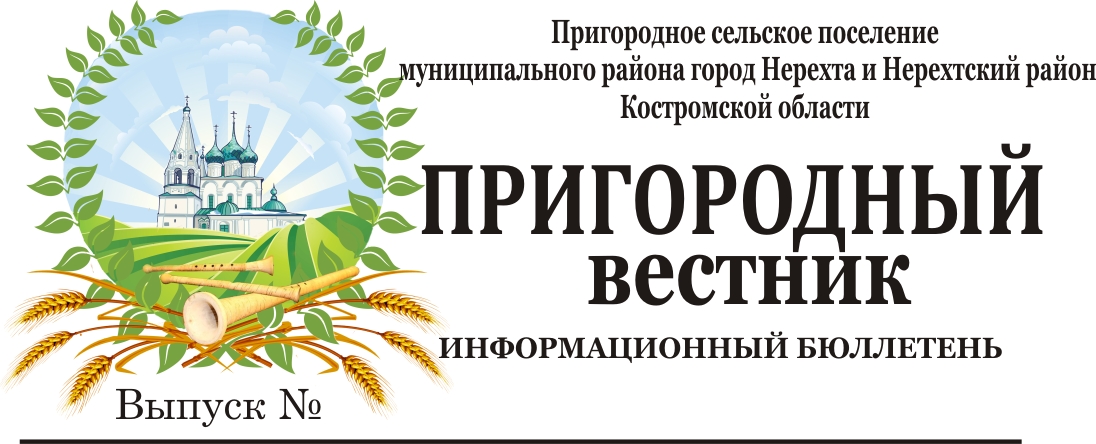 Совет депутатов Пригородного сельского поселения муниципального района город Нерехта и Нерехтский район Костромской областиТретьего СОЗЫВАРЕШЕНИЕот 29 сентября 2022 года № 26О принятии муниципального правового акта о внесении изменений в Устав муниципального образования Пригородное сельское поселение муниципального района город Нерехта и Нерехтский район Костромской областиВ целях приведения Устава муниципального образования Пригородное сельское поселение муниципального района город Нерехта и Нерехтский район  Костромской области, принятого решением Совета депутатов Пригородного сельского поселения муниципального района город Нерехта и Нерехтский район Костромской области от «21» июня 2018 года №107, в соответствие с федеральным и региональным законодательством, руководствуясь статьей 44 Федерального закона от 06.10.2003 № 131-ФЗ «Об общих принципах организации местного самоуправления в Российской Федерации», Совет депутатов Пригородного сельского поселения муниципального района город Нерехта и Нерехтский район Костромской областиРЕШИЛ:1. Принять муниципальный правовой акт о внесении изменений в Устав муниципального образования Пригородное сельское поселение 
муниципального района город Нерехта и Нерехтский район Костромской области (далее – муниципальный правовой акт).2. Направить главе Пригородного сельского поселения муниципального района город Нерехта и Нерехтский район Костромской области для подписания и представления в Управление Министерства юстиции Российской Федерации по Костромской области муниципального правового акта на государственную регистрацию в порядке, установленном Федеральным законом от 21.07.2005 № 97-ФЗ «О государственной регистрации уставов муниципальных образований».3. Рекомендовать главе Пригородного сельского поселения муниципального района город Нерехта и Нерехтский район Костромской области опубликовать (обнародовать) зарегистрированный муниципальный правовой акт в течение семи дней со дня поступления муниципального правового акта из Управления Министерства юстиции Российской Федерации по Костромской области.4. Настоящее решение вступает в силу со дня его официального опубликования (обнародования).       Глава Пригородного сельского поселения                             А.Ю. Малков                                                 Принятрешением Совета депутатов Пригородного сельского поселения муниципального района город Нерехта и Нерехтский район Костромской областиот «29 » сентября 2022 года № 26МУНИЦИПАЛЬНЫЙ ПРАВОВОЙ АКТ О ВНЕСЕНИИ ИЗМЕНЕНИЙ В УСТАВ МУНИЦИПАЛЬНОГО ОБРАЗОВАНИЯ ПРИГОРОДНОЕ СЕЛЬСКОЕ ПОСЕЛЕНИЕ МУНИЦИПАЛЬНОГО РАЙОНА ГОРОД НЕРЕХТА И НЕРЕХТСКИЙ РАЙОН КОСТРОМСКОЙ ОБЛАСТИСтатья 1Внести в Устав муниципального образования Пригородное сельское поселение муниципального района город Нерехта и Нерехтский район Костромской области, принятый решением Совета депутатов Пригородного сельского поселения муниципального района город Нерехта и Нерехтский район Костромской области от «21» июня 2018 года №107 (в редакции муниципального правового акта от «09» ноября 2018 №120, «28» марта 2019 №141, от «27» марта 2020 г. №2, от «08» октября 2020 г. №26, от «25» декабря 2020 г. №45, от «03» марта 2021г. №6, от «23» июля 2021 г. №26, от «08» сентября» 2021 г. №30), следующие изменения следующие изменения:1.В пункте 28 части 1 статьи 7 слова «, проведение открытого аукциона на право заключить договор о создании искусственного земельного участка» исключить.2.Статью 43 изложить в следующей редакции:«Статья 43. Муниципальный контроль1.Отношения по организации и осуществлению муниципального контроля регулируются Федеральным законом от 31.07.2020 №248-ФЗ «О государственном контроле (надзоре) и муниципальном контроле в оссРоссийской Федерации» (далее – Федеральный закон «О государственном контроле (надзоре) и муниципальном контроле в Российской Федерации»).2.Администрация сельского поселения является органом местного самоуправления, уполномоченным на осуществление муниципального контроля.3.К полномочиям администрации сельского поселения в области муниципального контроля относятся:1) участие в реализации единой государственной политики в области государственного контроля (надзора), муниципального контроля при осуществлении муниципального контроля;2) организация и осуществление муниципального контроля на территории сельского поселения;3) иные полномочия в соответствии с Федеральным законом ««О государственном контроле (надзоре) и муниципальном контроле в Российской Федерации», другими федеральными законами.4. Порядок организации и осуществления муниципального контроля устанавливается положением о виде муниципального контроля, утверждаемым Советом депутатов.5. В соответствии с частью 9 статьи 1 Федерального закона ««О государственном контроле (надзоре) и муниципальном контроле в Российской Федерации» муниципальный контроль подлежит осуществлению при наличии в границах сельского поселения объектов соответствующего вида контроля.».Статья 2 Настоящий муниципальный правовой акт вступает в силу после его официального опубликования.Глава Пригородного сельского поселениямуниципального района город Нерехта и Нерехтский район Костромской области                                     А.Ю. Малков,,,,,,,,,,,,,,,,,,,,,,,,,,,,,,,,,,,,,,,,,,,,,,,,,,,,,,,,,,,,,,,,,,,,,,,,,,,,,,,,,,,,,,,,,,,,,,,,,,,,,,,,,,,,,,,,,,,,,,,,,,,,,,,,,,,,,,,,,,,,,,,,,,,,,,,,,,,,,,,,,,,,,Совет депутатов Пригородного сельского поселения муниципального района город Нерехта и Нерехтский район Костромской областиТретьего созываРЕШЕНИЕ от 29 сентября 2022 года №27О внесении изменений в решение Совета депутатов №31 от 30.06.2016 г. «Об утверждении порядка организации и проведения фейерверков, массовых просветительных, театрально-зрелищных, спортивных, рекламных и иных массовых мероприятий на территории Пригородного сельского поселения муниципального района город Нерехта и Нерехтский район Костромской области»В целях приведения нормативно-правовых актов Пригородного сельского поселения в соответствие с требованиями законодательства Российской Федерации, руководствуясь Уставом Пригородного сельского поселения муниципального района город Нерехта и Нерехтский район Костромской области, Совет депутатов Пригородного сельского поселения муниципального района город Нерехта и Нерехтский район Костромской области,РЕШИЛ: 1.Внести следующие изменения в Приложение № 1 к решению Совета депутатов №31 от 30.06.2016 г. «Об утверждении порядка организации и проведения фейерверков, массовых просветительных, театрально-зрелищных, спортивных, рекламных и иных массовых мероприятий на территории Пригородного сельского поселения муниципального района город Нерехта и Нерехтский район Костромской области»:1.1.В части 3 статьи 1 Порядка слова «с 7.00 до 23.00» заменить словами «с 8.00 до 22.00»;1.2. В части 4 статьи 1 Порядка цифру «4» заменить словами «статьи 16»;1.3.Пункт 4 части 6 статьи 1 изложить в следующей редакции: «4) иные массовые мероприятия, фейерверки, порядок организации и проведения которых урегулирован федеральным законодательством, законодательством Костромской области, либо финансируемые за счет средств бюджета Пригородного сельского поселения на конкурсной основе, а также массовые мероприятия, фейерверки, проводимые на территории объектов, находящихся в собственности или в пользовании физических лиц, юридических лиц или организаций, не зарегистрированных в качестве юридического лица.»;1.4. В части 1 статьи 3 Порядка слова «20 календарных дней» заменить словами «14 рабочих дней», слова «90 календарных дней» заменить словами «65 рабочих дней», слова «30 календарных дней» заменить словами «22 рабочих дня»;1.5. Часть 2 статьи 3 дополнить пунктом 4.1 следующего содержания: «4.1) сведения о высоте подъема салюта, фейерверка в случае их проведения;»;1.6. Часть 2 статьи 3 дополнить пунктом 5.1 следующего содержания: «5.1) намерение самостоятельно организовать места оказания услуг в период проведения массового мероприятия, фейерверка, их количество, вид и специализацию либо ходатайство об организации мест оказания услуг в период проведения массового мероприятия, фейерверка органом местного самоуправления муниципального образования»;1.7. Часть 3 статьи 3 дополнить пунктом 6 следующего содержания: «6) программа проведения массового мероприятия, фейерверка;»;1.8. Часть 3 статьи 3 дополнить пунктом 7 следующего содержания: «7) эскизная документация элементов оформления массового мероприятия, фейерверка и места (мест) их размещения;»;1.9. Часть 3 статьи 3 дополнить пунктом 8 следующего содержания: «8) разрешение центра Единой системы организации воздушного движения Российской Федерации в случаях, установленных Федеральными правилами использования воздушного пространства Российской Федерации, утвержденными Постановлением Правительства Российской Федерации от 11 марта 2010 года N 138.»;1.10. В части 3 статьи 4 слова «10 календарных дней» заменить словами «7 рабочих дней»;2. Настоящее решение вступает в силу со дня его официального опубликования (обнародования).Глава поселения,председатель Совета депутатов                                                   А.Ю. Малков,,,,,,,,,,,,,,,,,,,,,,,,,,,,,,,,,,,,,,,,,,,,,,,,,,,,,,,,,,,,,,,,,,,,,,,,,,,,,,,,,,,,,,,,,,,,,,,,,,,,,,,,,,,,,,,,,,,,,,,,,,,,,,,,,,,,,,,,,,,,,,,,,,,,,,,,,,,,,,,,,,,,,СОВЕТ ДЕПУТАТОВПРИГОРОДНОГО СЕЛЬСКОГО ПОСЕЛЕНИЯМУНИЦИПАЛЬНОГО РАЙОНА ГОРОД НЕРЕХТА И НЕРЕХТСКИЙ РАЙОН КОСТРОМСКОЙ ОБЛАСТИТРЕТЬЕГО СОЗЫВАРЕШЕНИЕот 29 сентября 2022 года №28ОБ УТВЕРЖДЕНИИ ПоложениЯ о порядке выявления бесхозяйного имущества и оформления его в муниципальную собственность ПРИГОРОДНОГО СЕЛЬСКОГО ПОСЕЛЕНИЯВ соответствии с Гражданским кодексом Российской Федерации, Федеральным законом от 6 октября 2003 года № 131-ФЗ «Об общих принципах организации местного самоуправления в Российской Федерации», приказом Министерства экономического развития Российской Федерации от 10 декабря 2015 года № 931 «Об установлении порядка принятия на учет бесхозяйных недвижимых вещей», руководствуясь Уставом муниципального образования Пригородное сельское поселение, Совет депутатов РЕШИЛ:1. Утвердить прилагаемое Положение о порядке выявления бесхозяйного имущества и оформления его в муниципальную собственность Пригородного сельского поселения.2. Настоящее решение вступает в силу со дня его официального опубликования (обнародования).Глава поселенияПредседатель Совета Депутатов                                                        А.Ю.МалковПОЛОЖЕНИЕО ПОРЯДКЕ ВЫЯВЛЕНИЯ БЕСХОЗЯЙНОГО ИМУЩЕСТВА И ОФОРМЛЕНИЯ ЕГО В МУНИЦИПАЛЬНУЮ СОБСТВЕННОСТЬ ПРИГОРОДНОГО СЕЛЬСКОГО ПОСЕЛЕНИЯ1. Общие положения1.1. Настоящее Положение разработано в соответствии с Гражданским кодексом Российской Федерации, Федеральным законом от 6 октября 2003 года № 131-ФЗ «Об общих принципах организации местного самоуправления в Российской Федерации», приказом Министерства экономического развития Российской Федерации от 10 декабря 2015 года № 931 «Об установлении Порядка принятия на учет бесхозяйных недвижимых вещей», Уставом муниципального образования Пригородное сельское поселение, иными правовыми актами.1.2. Настоящее Положение устанавливает порядок выявления и оформления права муниципальной собственности Пригородного сельского поселения (далее – муниципальная собственность) на бесхозяйное имущество, расположенное на территории Пригородного сельского поселения. 1.3. Главными целями выявления бесхозяйных объектов недвижимого и движимого имущества и оформления права муниципальной собственности на них являются:а) вовлечение неиспользуемого имущества в гражданский оборот;б) предупреждение возникновения на территории муниципального образования чрезвычайных ситуаций, обеспечение нормальной и безопасной технической эксплуатации объектов;в) повышение эффективности использования имущества, находящегося на территории муниципального образования.1.4. Термины, используемые в настоящем Положении, применяются в значениях, определенных действующим законодательством Российской Федерации. 1.5. Принятие на учет бесхозяйных объектов недвижимого имущества осуществляет территориальный орган федерального органа исполнительной власти в области государственного кадастрового учета и государственной регистрации прав (далее – орган регистрации прав).Все бесхозяйные объекты недвижимого имущества, выявленные на территории Пригородного сельского поселения подлежат постановке на учет в органе регистрации прав.1.6. Организацию работы по постановке на учет бесхозяйного недвижимого, движимого имущества, а также найденного и расположенного на территории Пригородного сельского поселения, в том числе сбор необходимых документов осуществляет администрация Пригородного сельского поселения (далее – уполномоченный орган) в соответствии с настоящим Положением.2. Порядок выявления бесхозяйных объектов недвижимого имущества2.1. Бесхозяйные объекты недвижимого имущества выявляются в результате проведения инвентаризации, в том числе при проведении ремонтных работ на объектах инженерной инфраструктуры муниципального образования Пригородное сельское поселение, на основании обращений юридических,  физических лиц об обнаруженных на территории Пригородного сельского поселения объектах недвижимого имущества, имеющего признаки бесхозяйного, заявлений собственников об отказе от права собственности на объекты недвижимого имущества, а также иными способами.2.2. В целях выявления бесхозяйных объектов недвижимого имущества уполномоченный орган осуществляет взаимодействие с территориальными органами федеральных органов исполнительной власти Российской Федерации, органами исполнительной власти субъекта Российской Федерации, органами местного самоуправления, юридическими лицами, физическими лицами.2.3. В случае, если объект недвижимого имущества не имеет собственника или его собственник неизвестен, уполномоченный орган запрашивает:документы, подтверждающие, что объект недвижимого имущества не учтен в реестрах федерального имущества, государственного имущества субъекта Российской Федерации и муниципального имущества, выданные органами учета государственного и муниципального имущества;документ, подтверждающий, что право собственности на объект недвижимого имущества не было зарегистрировано соответствующими государственными органами (организациями), осуществлявшими регистрацию прав на недвижимое имущество до введения в действие Федерального закона от 21.07.1997 № 122-ФЗ «О государственной регистрации прав на недвижимое имущество и сделок с ним» и до начала деятельности учреждения юстиции по государственной регистрации прав на недвижимое имущество и сделок с ним на территории соответствующего субъекта Российской Федерации;выписку из Единого государственного реестра недвижимости об объекте недвижимости.2.4. В случае получения информации о собственнике (собственниках) объекта недвижимого имущества уполномоченный орган прекращает работу по сбору документов для его постановки на учет в качестве бесхозяйного и информирует такое лицо (лиц) о необходимости его надлежащего содержания в силу статьи 210 Гражданского кодекса Российской Федерации, если он находится в неудовлетворительном состоянии. 2.5. Заявление собственника (собственников) об отказе от права собственности на объект недвижимого имущества подается в уполномоченный орган.К заявлению прилагаются следующие документы:а) копия документа, удостоверяющего личность собственника (собственников);б) копия нотариально удостоверенной доверенности, удостоверяющей права (полномочия) представителя собственника (собственников), в случае обращения указанного лица; в) копии правоустанавливающих документов, подтверждающих наличие права собственности у лица (лиц), отказавшегося (отказавшихся) от права собственности на объект недвижимости, в случае если право собственности на объект недвижимого имущества не зарегистрировано в установленном порядке и сведения об имуществе отсутствуют в Едином государственном реестре недвижимости;г) документы, подтверждающие отсутствие проживающих (для жилых помещений);д) выписка из Единого государственного реестра недвижимости об объекте недвижимости.Выписку из Единого государственного реестра недвижимости об объекте недвижимости уполномоченный орган запрашивает самостоятельно в порядке межведомственного взаимодействия.2.6. В целях надлежащего учета бесхозяйных объектов недвижимого имущества, выявленных на территории Пригородного сельского поселения уполномоченный орган ведет Реестр бесхозяйных объектов недвижимого имущества (далее – Реестр). 3. Порядок постановки на учет бесхозяйного объекта недвижимого имущества 3.1. Для постановки на учет объекта недвижимого имущества в качестве бесхозяйного уполномоченный орган обращается с заявлением в орган регистрации прав.3.2. К заявлению должны быть приложены документы, предусмотренные Постановлением Правительства Российской Федерации от 31 декабря 2015 года № 1532 «Об утверждении Правил предоставления документов, направляемых или предоставляемых в соответствии с частями 1, 3 - 13, 15, 15(1), 15.2 статьи 32 Федерального закона «О государственной регистрации недвижимости» в федеральный орган исполнительной власти (его территориальные органы), уполномоченный Правительством Российской Федерации на осуществление государственного кадастрового учета, государственной регистрации прав, ведение Единого государственного реестра недвижимости и предоставление сведений, содержащихся в Едином государственном реестре недвижимости», Порядком принятия на учет бесхозяйных недвижимых вещей, утвержденным приказом Министерства экономического развития Российской Федерации от 10 декабря 2015 года № 931.3.3. В случае если сведения об объекте недвижимого имущества отсутствуют в Едином государственном реестре недвижимости, уполномоченным органом одновременно с заявлением о постановке на учет в орган регистрации прав подается заявление о государственном кадастровом учете в порядке, установленном действующим законодательством.3.4. В целях обеспечения соблюдения интересов возможного собственника (собственников) предъявить свои права на недвижимое имущество уполномоченный орган подготавливает сообщение о выявлении на территории Пригородного сельского поселения бесхозяйного объекта недвижимого имущества (далее – сообщение).Указанное сообщение подлежит размещению в официальных средствах массовой информации, на официальном сайте муниципального образования, либо иных общедоступных источниках.4. Порядок снятия с учета бесхозяйных объектов недвижимого имущества и оформления этих объектов в муниципальную собственность4.1. Бесхозяйный объект недвижимого имущества органом регистрации прав снимается с учета в качестве бесхозяйного в случае государственной регистрации права муниципальной собственности на данный объект либо принятия вновь этого объекта ранее отказавшимся от права собственности собственником (собственниками) во владение, пользование и распоряжение.4.2. По истечения одного года со дня постановки бесхозяйного недвижимого имущества на учет в органе регистрации прав уполномоченный орган обращается в суд с требованием о признании права муниципальной собственности на это имущество в порядке, предусмотренном действующим законодательством Российской Федерации.4.3 Бесхозяйная недвижимая вещь, не признанная по решению суда поступившей в муниципальную собственность, может быть вновь принята во владение, пользование и распоряжение оставившим ее собственником либо приобретена в собственность в силу приобретательной давности.4.4. Право муниципальной собственности на бесхозяйное недвижимое имущество, установленное решением суда, подлежит государственной регистрации в органе регистрации прав.4.5. После принятия бесхозяйного недвижимого имущества в муниципальную собственность уполномоченный орган вносит соответствующие сведения в реестр муниципального имущества Пригородного сельского поселения. 5. Порядок оформления бесхозяйной, найденной движимой вещи в муниципальную собственность	5.1. Сведения о движимой вещи, имеющей признаки бесхозяйной, могут поступать в уполномоченный орган от территориальных органов федеральных органов исполнительной власти Российской Федерации, органов исполнительной власти субъекта Российской Федерации, органов местного самоуправления, юридических, физических лиц.5.2. При получении сведений о движимой вещи, в случае, если вещь может быть использована для решения вопросов местного значения муниципального образования Пригородное сельское поселение в соответствии с Федеральным  законом от 6 октября 2003 года № 131-ФЗ «Об общих принципах организации местного самоуправления в Российской Федерации», а собственник движимой вещи неизвестен, уполномоченный орган в целях обеспечения соблюдения интересов возможного собственника осуществляет действия, предусмотренные пунктом 3.4 настоящего Положения.5.3. Уполномоченный орган вправе обратить брошенные вещи в муниципальную собственность, приступив к их использованию или совершив иные действия, свидетельствующие об обращении вещи в муниципальную собственность, стоимость которой явно ниже суммы в размере трех тысяч рублей либо брошенные лом металлов, бракованная продукция, топляк от сплава, отвалы и сливы, образуемые при добыче полезных ископаемых, отходы производства и другие отходы, находящиеся на принадлежащем муниципальному образованию земельном участке, водном объекте или ином объекте.Иные брошенные вещи поступают в муниципальную собственность на основании решения суда. 5.4. Лицо, нашедшее потерянную вещь, не располагающий сведениями о правообладателе, имеющем право требовать возврата найденной вещи или месте его пребывания, обязан заявить о находке в полицию или уполномоченный орган. 5.5. Если в течение шести месяцев с момента заявления о находке в полицию или уполномоченный орган лицо, управомоченное получить найденную вещь, не будет установлено или само не заявит о своем праве на вещь, нашедший вещь приобретает право собственности на нее.5.6. Если нашедший вещь откажется от приобретения найденной вещи в собственность, она поступает в муниципальную собственность.